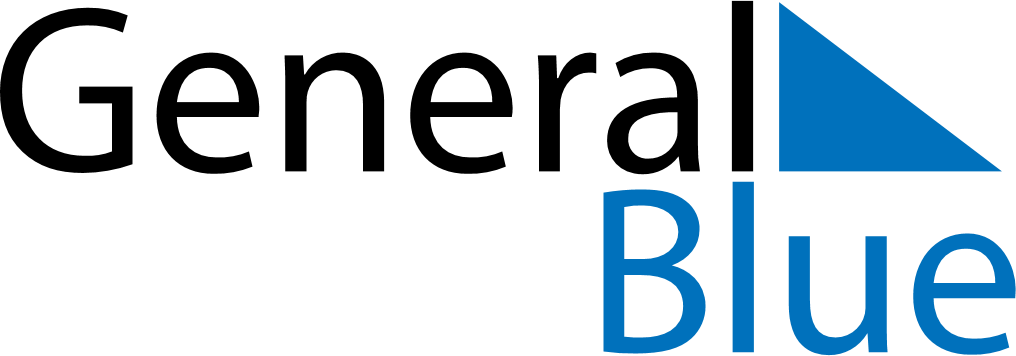 June 2019June 2019June 2019June 2019French GuianaFrench GuianaFrench GuianaSundayMondayTuesdayWednesdayThursdayFridayFridaySaturday123456778910111213141415PentecostAbolition of Slavery
Whit Monday1617181920212122232425262728282930